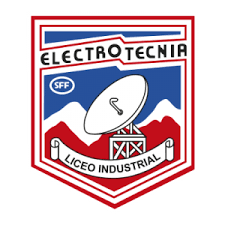 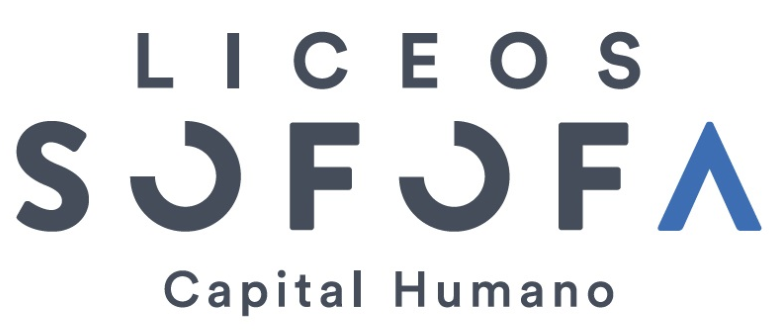 ENCUESTA SOBRE CLASES DE RELIGIÓN									Fecha:_____________________Estimado Apoderado:								En conformidad con lo dispuesto en la Constitución Política de la República, en todos los establecimientos educacionales de enseñanza básica y media del país, deberá ofrecerse con carácter optativo para los alumnos/as clases de la Asignatura de Religión. Marque con una X su preferencia.Si su preferencia es SÍ, ¿cuál?___________________________       						Indique el nombre completo y curso de su hijo(a) y/o pupilo que está matriculado en este establecimiento:Nombre: ________________________________________________ Curso: _______________________Nombre del Apoderado o Tutor: ________________________________ Firma: ____________________Opto por clases de ReligiónSÍNOOpto por clases de Religión